UPRAVNI ODJEL ZA GOSPODARSTVO,POLJOPRIVREDU I TURIZAM KLASA:335-01/22-01/01 URBROJ:2133/01-09-01/03-22-1		Karlovac, 18.01.2022.								PRIJEDLOG ZA JAVNO SAVJETOVANJENa temelju članka 9. stavka 2. i 3., članka 12., članka 14., članka 29. i članka 41. Zakona o ugostiteljskoj djelatnosti ("Narodne novine" broj 85/15, 121/16, 99/18, 25/19, 98/19, 32/20, 42/20 i 126/21), članka 6. stavka 2. i 3. Zakona o zaštiti od buke („Narodne novine“ broj 30/09, 55/13, 153/13, 41/16, 114/18, 14/21) te članaka 34. i 97. Statuta Grada Karlovca ( „Glasnik Grada Karlovca“  9/21-potpuni tekst), Gradsko vijeće Grada Karlovca na sjednici  održanoj __.__.2022. godine donosi:ODLUKUO UGOSTITELJSKOJ DJELATNOSTINA PODRUČJU GRADA KARLOVCAI. OPĆE ODREDBEČlanak 1.	Odlukom o ugostiteljskoj djelatnosti na području Grada Karlovca (u daljnjem tekstu: Odluka) propisuju se odredbe kojima se na osnovi ovlaštenja iz važećih propisa o ugostiteljskoj djelatnosti određuje:produženje propisanog radnog vremena za ugostiteljske objekte iz skupine "Restorani" i "Barovi" razlozi za raniji završetak radnog vremenaradno vrijeme ugostiteljskih objekata iz skupina "Objekti jednostavnih usluga" i "Catering  objekti"radno vrijeme prostora ugostiteljskih objekata za usluživanje na otvorenom (terase)lokacije izvan naseljenih područja naselja u kojima ugostiteljski objekti iz skupine   "Restorani" i "Barovi" mogu raditi od 0,00 do 24,00 sataradno vrijeme na zahtjev ugostitelja radi organiziranja prigodnih proslavaradno vrijeme ugostiteljskih objekata za vrijeme manifestacijaobavljanje ugostiteljske djelatnosti izvan ugostiteljskog objektaprostori na kojima mogu biti ugostiteljski objekti u kiosku, nepokretnom vozilu i   priključnom vozilu, šatoru, na klupi, kolicima i sličnim napravama opremljenim za pružanje ugostiteljskih usluga na javnim i privatnim površinamakampiranje izvan kampovanuđenje i prodavanje ugostiteljskih usluga u domaćinstvu radno vrijeme pružanja ugostiteljskih usluga na obiteljskom poljoprivrednom gospodarstvuII. RADNO VRIJEME UGOSTITELJSKIH OBJEKATAČlanak 2. 	Radno vrijeme ugostiteljskih objekata propisano je člankom 9., stavkom 1. Zakona o ugostiteljskoj djelatnosti  (u daljnjem tekstu: Zakon) za pojedine skupine kako slijedi:- "Hoteli", "Kampovi" i "Ostali ugostiteljski objekti za smještaj" obvezno rade od 0.00 do 24.00 sata,- "Restorani" i "Barovi" od 6.00 do 24.00 sata,- "Barovi" koji ispunjavaju uvjete za rad noću sukladno posebnim propisima od 21.00 do 6.00 sati, samo u zatvorenim prostorima,- "Restorani" i "Barovi" koji se nalaze izvan naseljenih područja naselja od 0.00 do 24.00 sata,- u zračnim lukama, željezničkim kolodvorima, autobusnim kolodvorima i slično, u radnom vremenu objekta u kojem se nalaze.	Temeljem članka 9., stavka 2. Zakona, jedinicama lokalne samouprave je dano u nadležnost dozvoliti produženo  radno vrijeme svih ili samo pojedinih vrsta ugostiteljskih objekata iz skupina "Restorani" i "Barovi" na cijelom svom području ili dijelovima područja, uz propisivanje uvjeta koji moraju biti ispunjeni za rad u produženom radnom vremenu.III. PRODUŽENJE RADNOG VREMENAČlanak 3."Ugostiteljski objekti iz članka 9., stavka 1. podstavka 1. Zakona (iz skupina "Restorani" i "Barovi" koji prema Zakonu mogu raditi od 6.00 do 24.00 sata) mogu tijekom cijele godine,  na cijelom područja Grada Karlovca,  poslovati u produženom radnom vremenu:Dva (2) sata dužem od propisanog Zakonom, odnosno do 02.00 sata, uz uvjet da ugostiteljski objekt nije građevinski vezan uz stambene jedinice ili uz uvjet suglasnosti stanara čiji su stanovi građevinski vezani uz ugostiteljski objekt (iznad, ispod, uz i iza ugostiteljskog objekta). Tri (3) sata dužem od propisanog Zakonom, odnosno do 03.00 sata uz uvjet:da se ne nalaze u zgradi u kojoj je predviđeno stanovanje i da su udaljeni najmanje 50 m od stambenog objekta ili	b) suglasnosti stanara u okruženju 50 m od ugostiteljskog objekta. Ako su neposredno povezani (građevinski, parkiralištem, zajedničkim prilaznim putem i slično) s objektom benzinske postaje, autobusnog ili željezničkog kolodvora i slično, ugostiteljski objekti mogu poslovati u radnom vremenu rečenih objekata.Ugostitelj je obvezan za produženo radno vrijeme ugostiteljskog objekta iz stavka 1. ovog članka ishoditi suglasnost nadležnog upravnog odjela Grada Karlovca.Ugostitelj je dužan za ugostiteljske objekte u kojima želi poslovati u radnom vremenu iz stavka 1. ovog članka uz zahtjev za radno vrijeme predočiti po javnom bilježniku ovjerenu  izjavu da ugostiteljski objekt nije građevinski vezan sa stambenim jedinicama ili da se ne nalazi u zgradi  u kojoj je predviđeno stanovanje, odnosno ovjerenu suglasnost stanara kojom isti dozvoljavaju produženo radno vrijeme.	Pružanje ugostiteljskih usluga u produženom radnom vremenu mora se obavljati sukladno važećim propisima o buci.	Ugostitelj je dužan suglasnost za radno vrijeme ishođenu od nadležnog upravnog odjela Grada Karlovca za vrijeme poslovanja držati u ugostiteljskom objektu i na zahtjev nadležnog inspektora istu predočiti na uvid.	Produženo radno vrijeme pojedinog ugostiteljskog objekta može po službenoj dužnosti rješenjem ukinuti Gradonačelnik Grada Karlovca ako je ispunjen jedan ili više razloga iz članka 4. ove Odluke.IV. RAZLOZI ZA ODREĐIVANJE RANIJEG ZAVRŠETKA RADNOG VREMENA Članak 4.	Gradonačelnik Grada Karlovca može po službenoj dužnosti rješenjem, za pojedine ugostiteljske objekte najduže za 2 sata odrediti raniji završetak radnog vremena od radnog vremena propisanog člankom 9. stavkom 1. podstavkom 1. Zakona, ukinuti produženo radno vrijeme iz članka 3., članka 5. i članka 7. ove Odluke, odrediti raniji završetak radnog vremena za ugostiteljske objekte iz članka 5. i  6. ove Odluke, ukinuti rješenje izdano temeljem članka 9. ove Odluke i odrediti raniji završetak radnog vremena iz članka 16. ove Odluke, ako za to postoji jedan ili više sljedećih razloga: Ako je ugostitelju za predmetni ugostiteljski objekt unazad 5 godina izrečena kazna zbog prekoračenja radnog vremena.Ako je ugostitelj nadležnom upravnom odjelu Grada Karlovca predočio lažnu izjavu odnosno suglasnost iz članka 3. stavka 3. i članka 7. stavka 5. ove Odluke.Ako to zatraži vijeće nadležne mjesne samouprave, temeljem argumentirane odluke.Ako to zatraži nadležna policijska postaja iz razloga učestalog i intenzivnog remećenja javnog reda i mira uz argumentirano obrazloženje.	Rješenjem iz stavka 1. ovog članka Gradonačelnik može ugostitelju za predmetni ugostiteljski objekt izreći mjeru ranijeg završetka radnog vremena u razdoblju od 3 do 12 mjeseci.	U slučaju utvrđivanja činjenice iz stavka 1. točke 2. ovog članka ugostitelju će se za predmetni ugostiteljski objekt trajno utvrditi raniji završetak radnog vremena.	Prethodni postupak donošenja rješenja iz stavka 1. ovog članka provodi nadležni upravni odjel Grada Karlovca.	Rješenje iz stavka 1. ovog članka obvezno se dostavlja nadležnoj službi turističke inspekcije.V. RADNO VRIJEME OSTALIH UGOSTITELJSKIH OBJEKATA Objekti jednostavnih uslugaČlanak 5.Ugostiteljski objekti iz skupine "Objekti jednostavnih usluga" mogu poslovati u radnom vremenu od 6.00 do 24.00 sata.Iznimno od odredbi stavka 1. ovog članka ugostiteljski “Objekti jednostavnih usluga” mogu poslovati u produženom radnom vremenu s primjenom odredbi članka 3. ove Odluke.	Gradonačelnik Grada Karlovca može po službenoj dužnosti rješenjem, za pojedine ugostiteljske objekte iz stavka 1. ovog članka odrediti raniji završetak radnog vremena, odnosno krajnji završetak u 22.00 sata ako je ispunjen jedan ili više razloga iz članka 4. ove Odluke.Catering objektiČlanak 6.	Ugostiteljski objekti iz skupine "Catering objekti" (pripremnica obroka) mogu poslovati u radnom vremenu od 0.00 do 24.00 sata.	Gradonačelnik Grada Karlovca može po službenoj dužnosti rješenjem, za pojedine ugostiteljske objekte iz stavka 1. ovog članka odrediti raniji završetak radnog vremena, odnosno krajnji završetak u 22.00 sata ako je ispunjen jedan ili više razloga iz članka 4. ove Odluke.Radno vrijeme i produženje radnog vremena ugostiteljskih objekata na otvorenom Članak 7.	Radno vrijeme prostora ugostiteljskih objekata na otvorenom (terase, veže i sl.) može trajati od 06.00 do 24.00 sata.	Gradonačelnik Grada Karlovca može po službenoj dužnosti rješenjem, za pojedine prostore ugostiteljskih objekata na otvorenom odrediti raniji završetak radnog vremena, odnosno krajnji završetak u 22.00 sata ako je ispunjen jedan od uvjeta iz članka 4. ove Odluke.	Radno vrijeme prostora ugostiteljskih objekata na otvorenom može biti produženo na način  da može trajati u istom radnom vremenu kao i radno vrijeme ugostiteljskog objekta uz uvjet:a) da se ne nalazi uz objekt u kojem je predviđeno stanovanje i da je udaljen najmanje 50 m od stambenog objekta ilib) suglasnosti stanara u okruženju do 50 m od prostora ugostiteljskog objekta na otvorenom.	Ugostitelj je obvezan za produženo radno vrijeme za prostor ugostiteljskog objekata na otvorenom iz stavka 3. ovog članka ishoditi suglasnost nadležnog upravnog odjela Grada Karlovca.	Ugostitelj je dužan za prostor ugostiteljskog objekta na otvorenom u kojem želi poslovati u produženom radnom vremenu iz stavka 3. ovog članka uz zahtjev za radno vrijeme predočiti izjavu ovjerenu po javnom bilježniku da se prostor ugostiteljskog objekta na otvorenom ne nalazi uz zgradu u kojoj je predviđeno stanovanje i da se nalazi na udaljenosti većoj od 50 m od stambenog objekta, odnosno ovjerenu suglasnost stanara kojom isti dozvoljavaju produženo radno vrijeme.	Ugostitelj je dužan suglasnost za radno vrijeme ishođenu od nadležnog upravnog odjela Grada Karlovca za vrijeme poslovanja držati u ugostiteljskom objektu i na zahtjev nadležnog inspektora istu predočiti na uvid.	Ukoliko ugostitelj ne postupi sukladno stavku 4. ovog članka ne može na prostoru ugostiteljskog objekta na otvorenom poslovati u produženom radnom vremenu.	Pružanje ugostiteljskih usluga u produženom radnom vremenu na otvorenom mora se obavljati sukladno važećim propisima o buci.	Produženo radno vrijeme pojedinog prostora ugostiteljskog objekta na otvorenom može po službenoj dužnosti rješenjem ukinuti Gradonačelnik Grada Karlovca ako je ispunjen jedan ili više razloga iz članka 4. ove Odluke.VI. LOKACIJE UGOSTITELJSKIH OBJEKATA IZVAN NASELJENIH PODRUČJAČlanak 8.	Lokacije izvan naseljenih područja naselja za ugostiteljske objekte iz članka 9. stavka 2. podstavka 3. Zakona, tj. za ugostiteljske objekte iz skupine "Restorani" i "Barovi" koji mogu raditi od 0.00 do 24.00 sata, određuju se zonama u kojima prostornim planovima za područje Grada Karlovca nije predviđeno stanovanje i koje su najmanje 500 m udaljene od stambenog objekta.	Ugostitelj je za radno vrijeme ugostiteljskog objekta iz stavka 1. ovog članka obavezan ishoditi suglasnost nadležnog upravnog odjela Grada Karlovca.	Pružanje ugostiteljskih usluga na lokacijama izvan naseljenih područja naselja mora se obavljati sukladno važećim propisima o buci.VII. PRIGODNE PROSLAVEČlanak 9.	Gradonačelnik Grada Karlovca može na zahtjev ugostitelja rješenjem odobriti  drugačije radno vrijeme radi organiziranja prigodnih proslava (svadbi, maturalnih zabava i večeri i sličnih događanja) i to:Za ugostiteljske objekte iz skupine "Restorani" u kojima se gostu uslužuje za glavne obroke (ručak, večeru) izbor nekoliko gotovih jela i (ili) jela po narudžbi  (A-la-carte) može se omogućiti drugačije radno vrijeme u trajanju od 0.00 do 24.00 sata, i to za održavanje neograničenog broja proslava.Za sve ostale ugostiteljske objekte iz članka 9., stavka 1. podstavka 1. Zakona (skupine "Restorani" i "Barovi") može se omogućiti drugačije radno vrijeme u trajanju od 0.00 do 24.00 sata za održavanje pojedinih proslava.	Rješenje iz stavka 1. ovog članka dostavit će se mjesno nadležnoj službi turističke inspekcije, a ugostitelj ga je obvezan za vrijeme poslovanja držati u ugostiteljskom objektu i na zahtjev nadležnog inspektora predočiti na uvid.	Rješenje iz stavka 1. ovog članka Gradonačelnik Grada Karlovca može ukinuti ako za to postoji jedan ili više razloga iz članka 4. ove Odluke.	Rješenje iz stavka 1. ovog članka, kojim se određuje drugačije (duže) radno vrijeme radi organiziranja prigodnih proslava, ne može se donijeti za ugostiteljske objekte  kojima je Gradonačelnik u ranijem postupku, temeljem članka 4. stavka 1. točke 3. ili 4. ove Odluke,  rješenjem odredio raniji završetak radnog vremena.	Pružanje ugostiteljskih usluga u radnom vremenu odobrenom ovim člankom mora se obavljati sukladno važećim propisima o buci.VIII.  RADNO VRIJEME UGOSTITELJSKIH OBJEKATA ZA VRIJEME           MANIFESTACIJA Članak 10. 	Gradonačelnik Grada Karlovca može za sve ugostiteljske objekte u zatvorenom i na otvorenom prostoru svojom odlukom dozvoliti drugačije radno vrijeme u trajanju od 0.00 do 24.00 sata za vrijeme održavanja manifestacija, sportskih događanja, glazbenih festivala i slično koje organiziraju ili su suorganizatori Grad Karlovac, tvrtke i ustanove u vlasništvu Grada Karlovca i Turistička zajednica Grada Karlovca, a čije je održavanje sukladno važećoj Odluci o dozvoljenom prekoračenju najviše dopuštene razine buke na području Grada Karlovca.	U dozvoljenom radnom vremenu i prema uvjetima iz prethodnog stavka dozvoljava se uporaba elektroakustičkih i akustičkih uređaja na prostoru ugostiteljskih objekata na otvorenom (terase, veže i sl.), a buka tih uređaja mora biti sukladna propisima koji uređuju zaštitu od buke.Članak 11.	U noći s Badnjaka na Božić i sa Stare na Novu godinu svi ugostiteljski objekti i prostori ugostiteljskih objekata na otvorenom mogu raditi do 06.00 sati.IX.  OBAVLJANJE UGOSTITELJSKE DJELATNOSTI IZVAN        UGOSTITELJSKOG OBJEKTAČlanak 12.	Ugostitelj može povremeno izvan svog ugostiteljskog objekta pružati ugostiteljske usluge sukladno ishođenom rješenju nadležnog upravnog tijela, odnosno Ministarstva i to  za vrijeme trajanja  manifestacija, sajmova, prigodnih priredbi i slično (u daljnjem tekstu: manifestacija).	Na manifestacijama koje u promidžbeno-turističke svrhe organiziraju turističke zajednice i/ili jedinice lokalne samouprave ili drugi organizator, ugostiteljske usluge uz ugostitelje i obiteljska poljoprivredna gospodarstva mogu pružati i drugi sudionici (pravne osobe trgovci pojedinci i fizičke osobe - obrtnici)  koji nisu ugostitelji, uz obvezu istaknutih cijena, izdavanja čitljivog i točnog računa za pruženu uslugu i isticanja na vidljivom mjestu oznake o zabrani usluživanja alkoholnih pića i/ili napitaka koji sadržavaju alkohol osobama mlađim od 18 godina te poštivanja te zabrane.	Radno vrijeme pružanja ugostiteljskih usluga na manifestaciji određuje organizator manifestacije, s time da  krajnji završetak može biti samo 1 sat duži od radnog vremena manifestacije.	Za pružanje ugostiteljskih usluga na manifestaciji organizator je obvezan ishoditi odobrenje nadležnog odjela Grada Karlovca.	Organizator manifestacije je uz zahtjev za odobrenje  pružanja ugostiteljskih usluga dužan predočiti popis ugostitelja i drugih  pružatelja ugostiteljskih usluga koji nisu ugostitelji koji će na manifestaciji pružati ugostiteljske usluge.X.   PROSTORI ZA PRUŽANJE UGOSTITELJSKIH USLUGA NA JAVNIM       I PRIVATNIM POVRŠINAMAČlanak 13.	Prostori na kojima mogu biti i poslovati ugostiteljski objekti u kiosku, nepokretnom vozilu i priključnom vozilu, šatoru, na klupi, kolicima i sličnim napravama opremljenim za pružanje ugostiteljskih usluga (pokretne naprave) na javnim i privatnim površinama su:-izletišta,-javna kupališta,-prostori na kojima se održavaju vjerske, kulturne, sportske, gospodarske i turističke manifestacije, priredbe, sajmovi i sl.,-drugi prostori određeni Planom rasporeda kioska i pokretnih naprava kojeg donosi Gradonačelnik Grada Karlovca.	Za postavljanje pokretne naprave mora biti ispunjen uvjet iz članka 14., stavak (2) Zakona o ugostiteljskoj djelatnosti kojim je određeno da pokretne naprave ne mogu biti postavljene na udaljenosti manjoj od 100 m od postojećeg ugostiteljskog objekta u građevini, zasebnom dijelu građevine ili poslovnom prostoru u kojem  se obavlja ugostiteljska djelatnost, osim u slučaju kada se radi o održavanju manifestacija, sajmova prigodnih priredbi i slično.	Za postavljanje pokretne naprave na privatnoj površini ugostitelj je obvezan ishoditi odobrenje Gradskog vijeća Grada Karlovca.XI.  KAMPIRANJE IZVAN KAMPOVA Članak 14.	Kampiranje izvan kampova za vrijeme održavanja sportskih, izviđačkih, kulturno-umjetničkih i sličnih manifestacija te organiziranih putovanja kanuima i sličnim plovilima, biciklima i slično dozvoljava se na javnim i privatnim prostorima koji zadovoljavaju uvjete:imaju suglasnost vlasnika ili upravitelja prostora za korištenje prostora s namjenom za kampiranjeda se korištenjem prostora za kampiranje ne ometa posjed susjednih prostoramoguće je provesti mjere osobne sigurnosti korisnika kampiranja (zaštita od opasnosti prometa, vode, požara i slično)mogućnost za održavanje higijenskih potreba korisnika kampiranja	Kampiranje izvan kampova dozvoljava za vrijeme trajanja manifestacije, a pojedino kampiranje može trajati najduže 3 mjeseca.	Za kampiranje izvan kampova organizator manifestacije je obvezan ishoditi odobrenje nadležnog odjela Grada Karlovca.XII. NUĐENJE I PRODAVANJE UGOSTITELJSKIH USLUGA U DOMAĆINSTVUČlanak 15.	Člankom 30. Zakona rečeno je da ugostiteljske usluge u domaćinstvu može pružati fizička osoba - građanin (iznajmljivač), navedeno je što se smatra uslugama u domaćinstvu i određeno je da iznajmljivač ne smije neposredno ili putem dugih osoba koje nisu registrirane za posredovanje u prodaji usluga smještaja, nuditi i prodavati svoje ugostiteljske usluge izvan svog objekta, osim na prostorima, pod uvjetima i na način koji svojom odlukom propisuje predstavničko tijelo.	Stoga se na temelju članka 30., stavka 4. Zakona određuje da fizička osoba - građanin (iznajmljivač) koji na području Grada Karlovca pruža ugostiteljske usluge u domaćinstvu iz članka 30. stavka 3. Zakona smije osobno, putem članova obitelji koji žive u zajedničkom domaćinstvu ili putem udruge koje je član nuditi i prodavati prethodno rečene usluge izvan svog objekta i to na prostoru i za vrijeme održavanja manifestacija, sajmova, prigodnih priredbi i slično, a uz odobrenje organizatora.XIII. RADNO VRIJEME PRUŽANJA UGOSTITELJSKIH USLUGA NA OBITELJSKOM POLJOPRIVREDNOM GOSPODARSTAVUČlanak 16.	Radno vrijeme objekata na obiteljskom poljoprivrednom gospodarstvu unutar kojih se pružaju ugostiteljske usluge može biti svakim danom u tjednu:za objekte u kojima se pruža smještaj: od 0.00 do 24.00 sata,za objekte u kojima se ne pruža smještaj: od 06.00 do 22.00 sata i za objekte u kojima se ne pruža smještaj, a u kojima se posluje i uz prethodni dogovor i/ili na poziv odnosno samo uz prethodni dogovor i/ili na poziv: od 0.00 do 24.00 sata.	Obiteljsko poljoprivredno gospodarstvo samostalno, sukladno stavku 1. ovog članka,  određuje radno vrijeme objekata u kojima se pružaju ugostiteljske usluge te je dužno istaknuti obavijest o radnom vremenu sukladno članku 41. stavcima 2. i 3. Zakona.	Gradonačelnik Grada Karlovca može, po službenoj dužnosti, rješenjem odrediti raniji završetak radnog vremena, odnosno krajnji završetak u 22.00 sata, za objekte iz stavka 1. točke 3. ovog članka ako za to postoji jedan ili više razloga iz članka 4. ove Odluke.XIV. PRIJELAZNE I ZAVRŠNE ODREDBEČlanak 17.	Ugostitelji su dužni uskladiti svoje poslovanje s odredbama ove Odluke u roku 30 dana od stupanja na snagu.	Rješenja, odluke i drugi akti vezani uz radno vrijeme ugostiteljskih objekata koje je ugostitelj ishodio od strane nadležnog odjela Grada Karlovca na temelju Odluke o ugostiteljskoj djelatnosti na području Grada Karlovca („Glasnik Grada Karlovca“ br. 13/15 i 16/16), a koji nisu u suprotnosti sa Zakonom i ovom Odlukom ostaju na snazi.Članak 18.	Danom stupanja na snagu ove Odluke prestaje važiti Odluka o ugostiteljskoj djelatnosti na području Grada Karlovca („Glasnik Grada Karlovca“ br. 13/15 i 16/16).Članak 19.	Ova Odluka stupa na snagu osmog dana od dana objave u Glasniku Grada Karlovca. PREDSJEDNIK						GRADSKOG VIJEĆA GRADA KARLOVCAMarin Svetić, dipl.ing. šumarstva     		REPUBLIKA HRVATSKA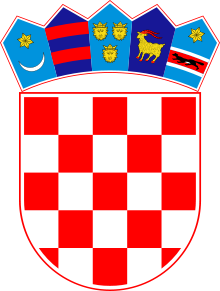 KARLOVAČKA ŽUPANIJA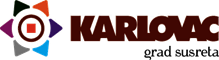  GRAD KARLOVAC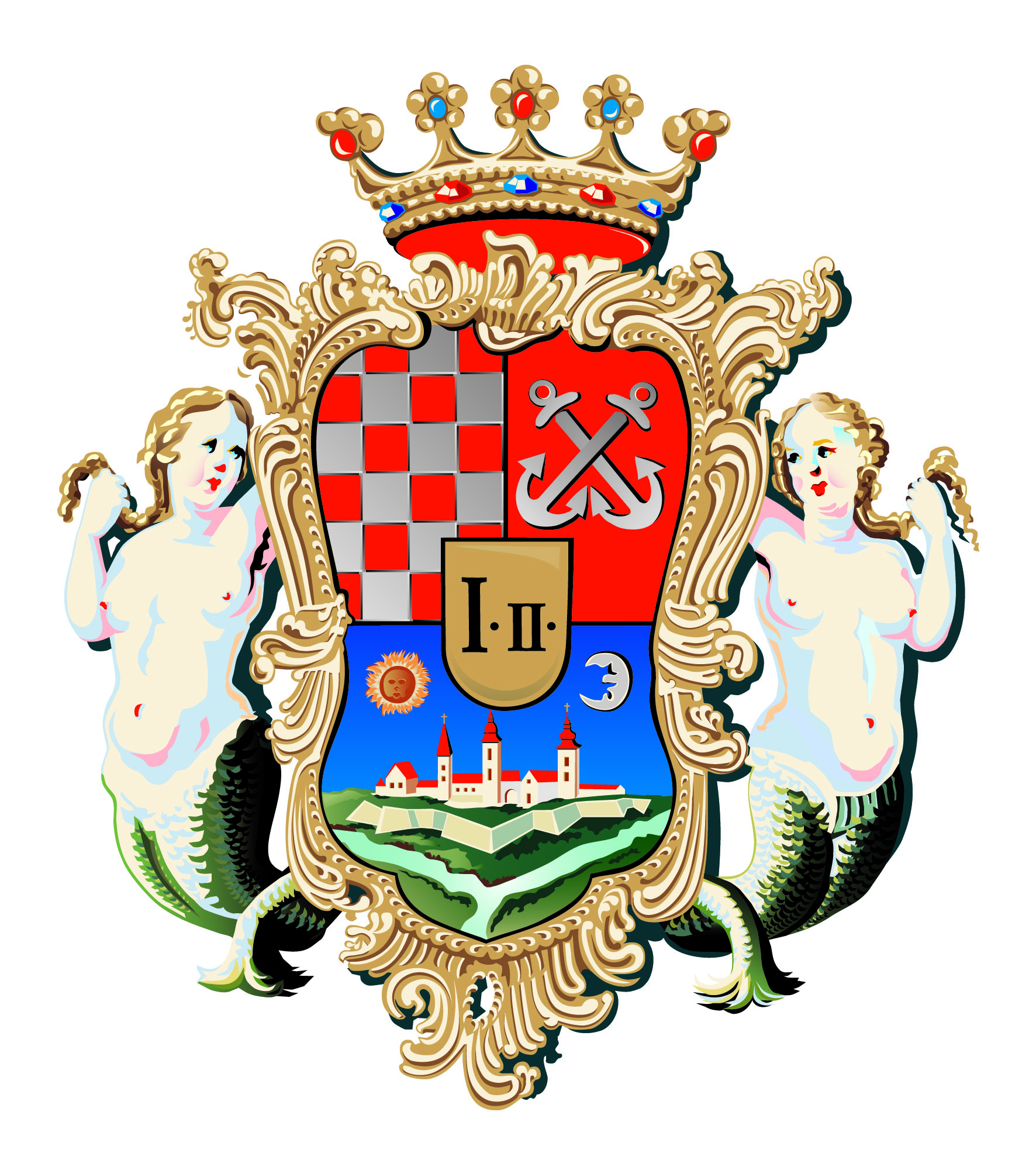 